Главное управление МЧС России по Республике БашкортостанЕсли есть вероятность приближения огня к вашему населенному пункту, подготовьтесь к возможной эвакуации:поместите документы, ценные вещи в безопасное, доступное место; 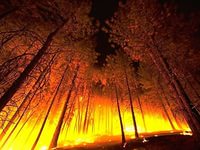 подготовьте к возможному экстренному отъезду транспортные средства;наденьте хлопчатобумажную или шерстяную одежду, при себе имейте: перчатки, платок, которым можно закрыть лицо, защитные очки или другие средства защиты глаз;подготовьте запас еды и питьевой воды;внимательно следите за информационными сообщениями по телевидению и радио, средствами оповещения, держите связь со своими знакомыми в других районах вашей местности;заблаговременно разместите в безопасном месте детей, пожилых людей и инвалидов;избегайте паники!                                                                   Для информации:Противопожарные расстояния от границ застройки городских поселений до лесных массивов должны быть не менее , а от границ застройки городских и сельских поселений с одно-, двухэтажной индивидуальной застройкой до лесных массивов - не менее .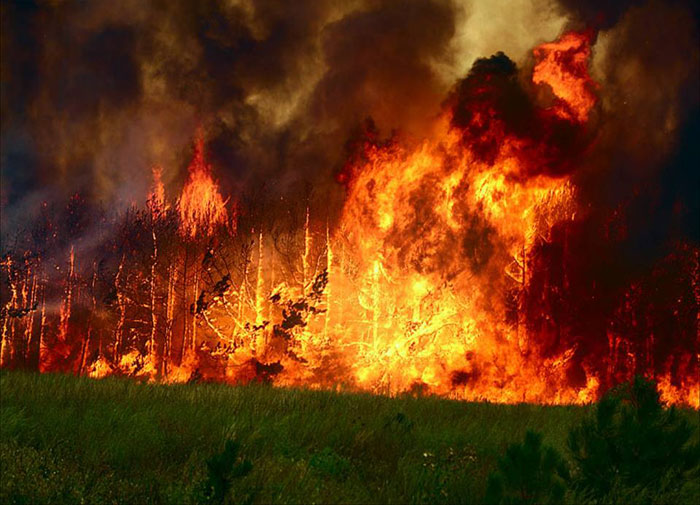 Для населенных пунктов, расположенных в лесных массивах должны быть проведены работы по: устройству защитных противопожарных полос, удалению в летний период сухой растительности.Если вы обнаружили очаги возгорания необходимо позвонить в «службу спасения» по телефону  «112»  с любого мобильного телефона.